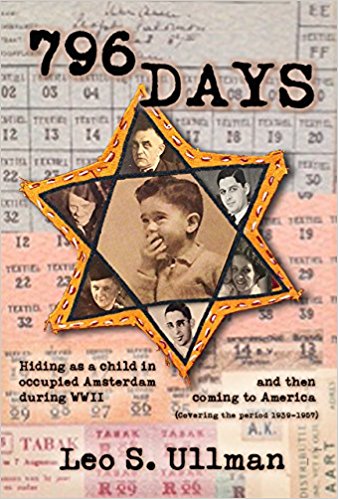 The TBT Sisterhood Social Action Committee is proud to present an inspirational evening with Leo S. Ullman.  Date: Monday, November 6, 2017Time: 7pmHe will be talking about his book 796 Days: Hiding as a child in occupied Amsterdam during WWII and then coming to America.  It’s an incredible story of a family’s survival!There will be a Question & Answer period afterwards.No children under 13, please.Signed copies will be available for purchase before the date of the program, as well as that evening.  Checks for $24.95 payable to TBT.Questions? Call Susan 796-4984 or Andrea 520-6712Kindly RSVP by Oct. 31st : TBT, 2900 Jerusalem Ave, Wantagh, NY 11793 or place in envelope in officeYes! I am excited to attend the social action program on November 6th:Name __________________________# of people attending _______ Phone #: _____________         Email: ____________________